嘉義縣  忠和  國民 小 學111學年度雙語國家政策－口說英語展能樂學計畫國民中小學英語日活動成果報告表活動名稱聖誕動滋動‧健康GO GO GO！聖誕動滋動‧健康GO GO GO！辦理日期111.12.23辦理地點忠和國小操場及勤學樓忠和國小操場及勤學樓參加人數143人成果摘要-活動內容介紹及特色說明(列點說明)闖關活動前由校長以中、英文為大家介紹聖誕節的由來。Santa Claus到場與大家同樂，並在發送糖果過程中跟小朋友進行聖誕節單字口說練習。結合體適能、課堂上的學習內容以及聖誕節節慶單字，依照不同年段、不同難易度，規劃了五個關卡的闖關活動：第一關- JUMP JHPS-跳躍忠和(跳繩及英語數字數數) 第二關-搖滾吧！CHRISTMAS！(投球，並唸讀單字、顏色及數量，高年級口說完整句子)。第三關-天生一對，支援前線（折返跑及字母配對、字卡與圖卡配對、拼讀單字）第四關-身體我最Q (地板九宮格運動及聖誕節單字認讀)第五關-大富翁 (跳房子及唸讀動物圖卡單字)平時結合英語護照，進行每週四英語日單字測驗，另外還有每週五學生朝會線上進行「每週一句」情境式口說練習，讓學生透過多元的學習活動，提升英語聽說讀寫的能力。平時英語課程及學習扶助課程亦結合Cool English與因才網平台進行線上學習課程，提升學生英聽及口說的能力。闖關活動前由校長以中、英文為大家介紹聖誕節的由來。Santa Claus到場與大家同樂，並在發送糖果過程中跟小朋友進行聖誕節單字口說練習。結合體適能、課堂上的學習內容以及聖誕節節慶單字，依照不同年段、不同難易度，規劃了五個關卡的闖關活動：第一關- JUMP JHPS-跳躍忠和(跳繩及英語數字數數) 第二關-搖滾吧！CHRISTMAS！(投球，並唸讀單字、顏色及數量，高年級口說完整句子)。第三關-天生一對，支援前線（折返跑及字母配對、字卡與圖卡配對、拼讀單字）第四關-身體我最Q (地板九宮格運動及聖誕節單字認讀)第五關-大富翁 (跳房子及唸讀動物圖卡單字)平時結合英語護照，進行每週四英語日單字測驗，另外還有每週五學生朝會線上進行「每週一句」情境式口說練習，讓學生透過多元的學習活動，提升英語聽說讀寫的能力。平時英語課程及學習扶助課程亦結合Cool English與因才網平台進行線上學習課程，提升學生英聽及口說的能力。闖關活動前由校長以中、英文為大家介紹聖誕節的由來。Santa Claus到場與大家同樂，並在發送糖果過程中跟小朋友進行聖誕節單字口說練習。結合體適能、課堂上的學習內容以及聖誕節節慶單字，依照不同年段、不同難易度，規劃了五個關卡的闖關活動：第一關- JUMP JHPS-跳躍忠和(跳繩及英語數字數數) 第二關-搖滾吧！CHRISTMAS！(投球，並唸讀單字、顏色及數量，高年級口說完整句子)。第三關-天生一對，支援前線（折返跑及字母配對、字卡與圖卡配對、拼讀單字）第四關-身體我最Q (地板九宮格運動及聖誕節單字認讀)第五關-大富翁 (跳房子及唸讀動物圖卡單字)平時結合英語護照，進行每週四英語日單字測驗，另外還有每週五學生朝會線上進行「每週一句」情境式口說練習，讓學生透過多元的學習活動，提升英語聽說讀寫的能力。平時英語課程及學習扶助課程亦結合Cool English與因才網平台進行線上學習課程，提升學生英聽及口說的能力。闖關活動前由校長以中、英文為大家介紹聖誕節的由來。Santa Claus到場與大家同樂，並在發送糖果過程中跟小朋友進行聖誕節單字口說練習。結合體適能、課堂上的學習內容以及聖誕節節慶單字，依照不同年段、不同難易度，規劃了五個關卡的闖關活動：第一關- JUMP JHPS-跳躍忠和(跳繩及英語數字數數) 第二關-搖滾吧！CHRISTMAS！(投球，並唸讀單字、顏色及數量，高年級口說完整句子)。第三關-天生一對，支援前線（折返跑及字母配對、字卡與圖卡配對、拼讀單字）第四關-身體我最Q (地板九宮格運動及聖誕節單字認讀)第五關-大富翁 (跳房子及唸讀動物圖卡單字)平時結合英語護照，進行每週四英語日單字測驗，另外還有每週五學生朝會線上進行「每週一句」情境式口說練習，讓學生透過多元的學習活動，提升英語聽說讀寫的能力。平時英語課程及學習扶助課程亦結合Cool English與因才網平台進行線上學習課程，提升學生英聽及口說的能力。檢討或建議事項透過多元的學習課程及活動，讓學生全面提升英語聽說讀寫的能力。透過多元的學習課程及活動，讓學生全面提升英語聽說讀寫的能力。透過多元的學習課程及活動，讓學生全面提升英語聽說讀寫的能力。透過多元的學習課程及活動，讓學生全面提升英語聽說讀寫的能力。照片說明照片說明照片說明照片說明照片說明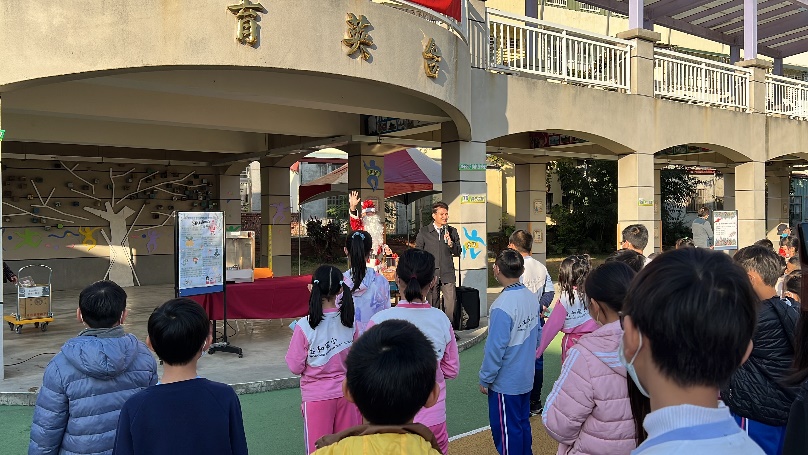 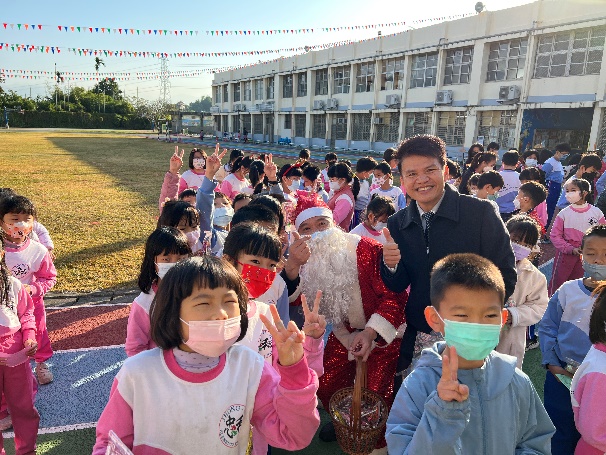 校長以中、英文為全校師生介紹聖誕節的由來，小朋友們以英文熱情的向Santa Claus問候校長以中、英文為全校師生介紹聖誕節的由來，小朋友們以英文熱情的向Santa Claus問候Santa Claus與大家同樂，並在發送糖果過程中跟小朋友進行聖誕節單字口說練習Santa Claus與大家同樂，並在發送糖果過程中跟小朋友進行聖誕節單字口說練習Santa Claus與大家同樂，並在發送糖果過程中跟小朋友進行聖誕節單字口說練習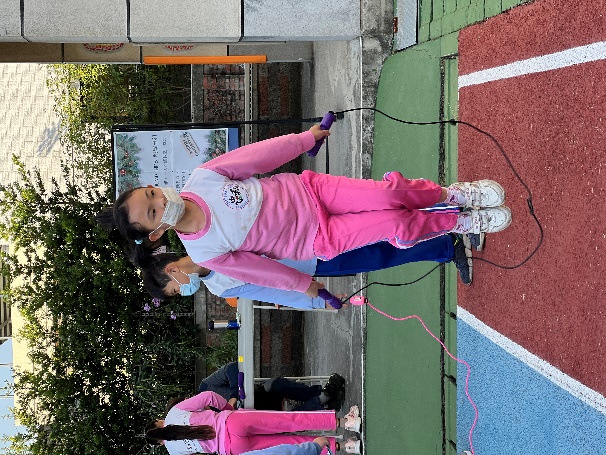 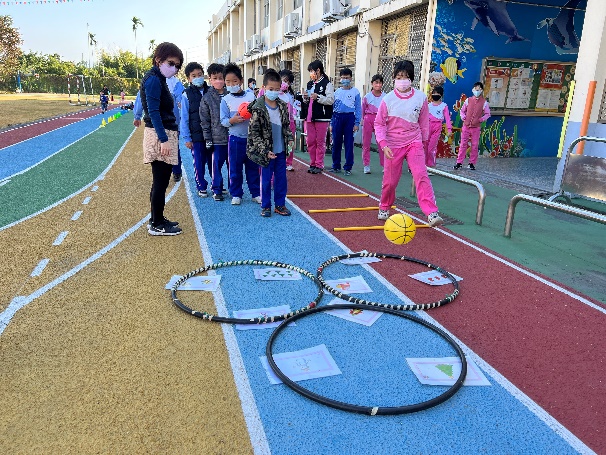 闖關活動第一關 JUMP JHPS-跳躍忠和闖關活動第一關 JUMP JHPS-跳躍忠和闖關活動第二關 搖滾吧！CHRISTMAS！闖關活動第二關 搖滾吧！CHRISTMAS！闖關活動第二關 搖滾吧！CHRISTMAS！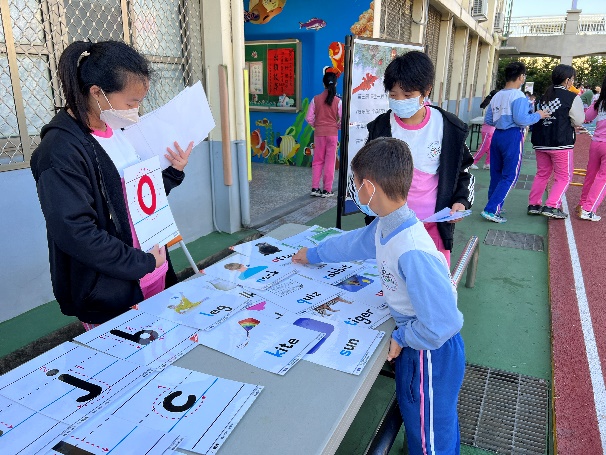 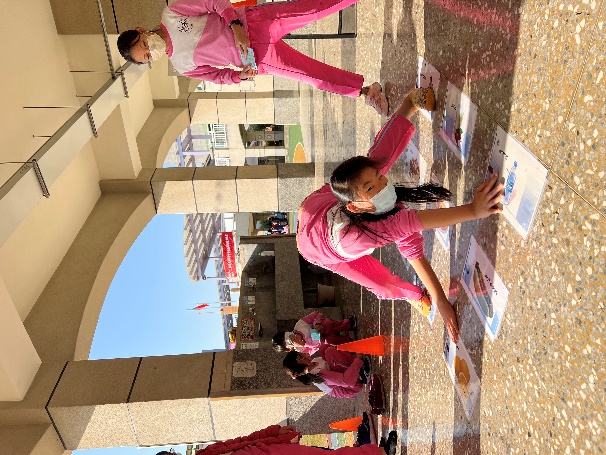 闖關活動第三關 天生一對，支援前線闖關活動第三關 天生一對，支援前線闖關活動第四關 身體我最Q闖關活動第四關 身體我最Q闖關活動第四關 身體我最Q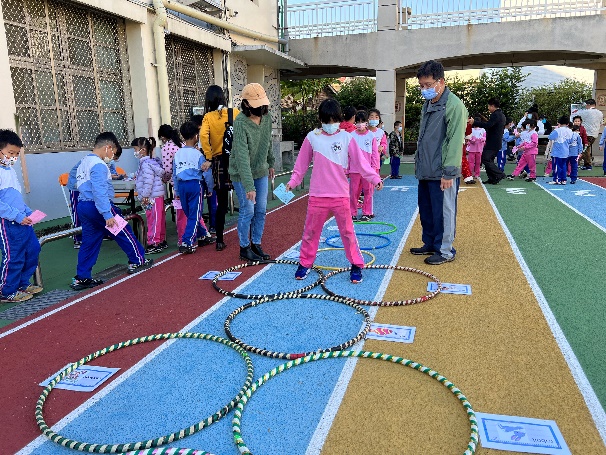 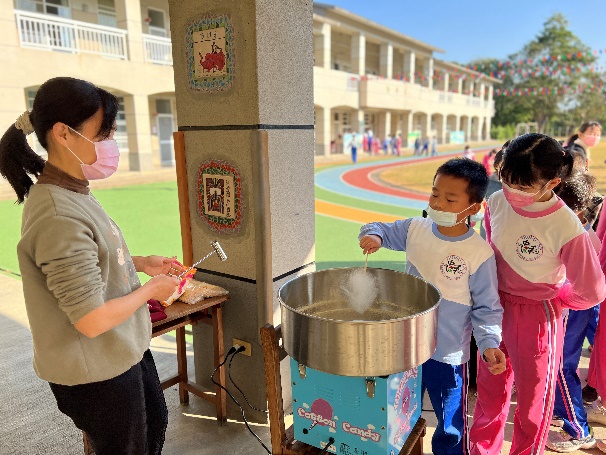 闖關活動第五關 大富翁闖關活動第五關 大富翁Merry Christmas！！闖關獎品兌換，棉花糖DIY~Merry Christmas！！闖關獎品兌換，棉花糖DIY~Merry Christmas！！闖關獎品兌換，棉花糖DIY~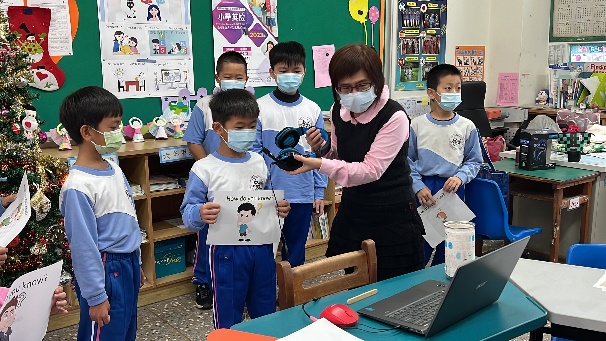 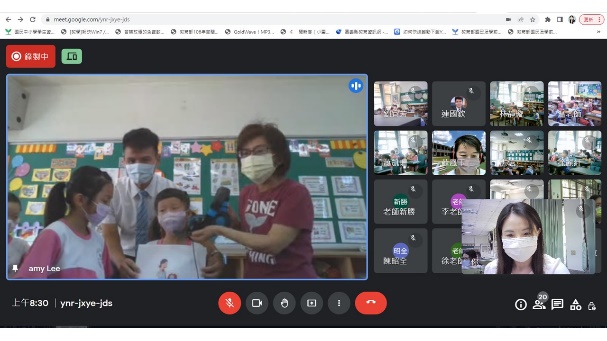 利用每週五學生朝會時間線上進行英語每週一句對話練習利用每週五學生朝會時間線上進行英語每週一句對話練習利用每週五學生朝會時間線上進行英語每週一句對話練習利用每週五學生朝會時間線上進行英語每週一句對話練習利用每週五學生朝會時間線上進行英語每週一句對話練習